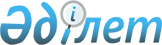 О внесении изменений и дополнений в решение акима Жетысуского района города Алматы от 18 апреля 2014 года № 01 "Об образовании избирательных участков по Жетысускому району города Алматы"
					
			Утративший силу
			
			
		
					Решение акима Жетысуского района города Алматы от 25 февраля 2015 года N 01. Зарегистрировано в Департаменте юстиции города Алматы 27 февраля 2015 года за N 1131. Утратило силу решением акима Жетысуского района города Алматы от 12 апреля 2019 года № 03
      Сноска. Утратило силу решением акима Жетысуского района города Алматы от 12.04.2019 № 03 (вводится в действие по истечении десяти календарных дней после дня его первого официального опубликования).
      В связи с присоединением населенных пунктов к городу Алматы согласно Указа Президента Республики Казахстан от 16 апреля 2014 года за № 798 "Об изменении границ города Алматы", и в соответствии с пунктами 1, 2 статьи 23 Конституционного Закона Республики Казахстан от 28 сентября 1995 года № 2464 "О выборах в Республике Казахстан",  статьи 37 Закона Республики Казахстан от 23 января 2001 года № 148-II "О местном государственном управлении и самоуправлении в Республике Казахстан", подпункта 4, пункта 2, статьи 36 Закона Республики Казахстан от 24 марта 1998 года № 213-І "О нормативных правовых актах, аким Жетысуского района города Алматы РЕШИЛ:
      1. Внести в приложение решения акима Жетысуского района города Алматы от 18 апреля 2014 года за № 01 Об образовании избирательных участков по Жетысускому району города Алматы" (зарегистрированное в Департаменте юстиции города Алматы 23 апреля 2014 года за № 1028, опубликованного в газетах "Алматы Ақшамы" 29 апреля 2014 года за № 49-51 и "Вечерний Алматы" 29 апреля 2014 года за № 49-51) изменения и дополнения согласно приложению к настоящему решению.
      2. Произвести государственную регистрацию данного нормативного правового акта в Департаменте юстиции города Алматы.
      3. Обеспечить размещение настоящего решения на официальном интернет-ресурсе.
      4. Контроль за исполнением настоящего решения возложить на руководителя аппарата акима Жетысуского района города Алматы Садвакасову Ж.С.
      5. Настоящее решение вступает в силу со дня государственной регистрации в органах юстиции и вводится в действие по истечении десяти календарных дней после дня его первого официального опубликования. Избирательные участки по Жетысускому
району города Алматы
      Избирательный участок № 322
      Центр: Алматинский Автомеханический колледж, улица Казыбаева 270, телефон 385-57-90.
      Границы избирательного участка:
      От улицы Серикова на юг по улице Ангарская (восточная сторона), далее вдоль восточной границы микрорайона Дорожник до речки Султанка; по речке Султанка вдоль домов № 55, 58,59, 34, 35, 36 микрорайон Кулагер до проезда между домами № 95 улица Омарова и № 29 улицы Серикова, вдоль домов № 29, 27, 25 улицы Серикова до улицы Омарова; по улице Омарова до проезда между домами № 19 и 15 по улице Серикова, далее вдоль проезда на запад вдоль домов улицы Серикова 13 и 15 до улицы Казыбаева; по улице Казыбаева на юг (западная сторона) до улицы Серикова; по улице Серикова на запад до улицы Ангарская; за исключением домов по адресу улица Серикова 19,23,31,35.
      Избирательный участок № 346
      Центр: Общеобразовательная школа № 101, улица Жансугурова 352, телефон 384-94-97.
      Границы избирательного участка:
      От речки Султанка по улице Бурундайской на юг до улицы Жансугурова; по западной стороне улицы Жансугурова до улицы Великолукская № 51 по улицы Великолукская северная сторона на запад до улицы Хожамьярова № 67; по улице Хожамьярова, включая дома №№ 97А,115 до улицы Палладина № 136Е; по улице Палладина до восточной границы микрорайона Айнабулак-3; вдоль границы микрорайона Айнабулак-3 на север до улицы Ермоловой; по западной стороне улицы Ермоловой до улицы Мещерского; по улице Мещерского до улицы Павлодарской; по восточной стороне улицы Павлодарской до дома № 93 и далее на восток до улицы Ермоловой; по западной стороне улицы Ермоловой до дома № 32, далее на юго-восток, включая дом № 93Д по улице Бурундайской, до дома № 167А, вдоль домов №№ 167, 165, 163, 161 по улице Бурундайской до пересечения речки Султанка и улицы Бурундайская.
      Избирательный участок № 347
      Центр: Общеобразовательная школа № 101, улица Жансугурова 352, телефон 384-95-05.
      Границы избирательного участка:
      От улицы Жансугурова № 352 на запад по улице Великолукская южная сторона на запад вдоль дома № 145 улицы Хожамьярова через лог до улицы Палладина № 108; по улице Палладина восточная сторона до улицы Жумабаева; по улице Жумабаева (северная сторона) на восток по границе участков № 150, № 148 и № 150Б, № 146А на юг до улицы Беспакова Мукатая; по улице Беспакова (восточная сторона) на юг до улицы Омарова; по улице Омарова, нечетная сторона домов с № 1 по № 39 на восток до улицы Жансугурова; по улице Жансугурова на север до дома № 380.
      Избирательный участок № 350
      Центр: Акционерное общество "Серт", улица Казыбаева 272А, телефон 384-18-03.
      Границы избирательного участка:
      От речки Султанка по западной стороне улицы Жансугурова до проспекта Рыскулова. По северной стороне проспекта Рыскулова до улицы Казыбаева. По восточной стороне улицы Казыбаева на север до проезда между домами 12 и 13 микрорайона Кулагер, далее вдоль домов 4 мкр. Кулагер, 33А, 39, 13, 11 по улице Серикова до улицы Омарова. По улице Омарова на север до пересечения с речкой Султанка; за исключением дома по адресу проспект Рыскулова 35; включая дома по адресу улицы Серикова 19, 23, 31, 35.
      Избирательный участок № 354
      Центр: Школа гимназия № 148, микрорайон Кулагер, 52, телефон 239-98-90.
      Границы избирательного участка:
      От дома № 256 улицы Жансугурова, вдоль южной границы ипподрома на запад до улицы Омарова; по улице Омарова на юг до дома № 91А, вдоль дома №№ 91,93,95,99, по проезду микрорайона Кулагер (восточная сторона) на север до речки Султанка; по речке Султанка на север до улицы Жумабаева; по улице Жумабаева (южная сторона) на восток, по границе участков № 150, 148 и 150Б, 146А на юг до улицы Беспакова Мукатая; по улице Беспакова Мукатая (западная сторона) на юг до улицы Омарова,; по южной стороне улицы Омарова до улицы Жансугурова; по западной стороне улицы Жансугурова до дома № 256.
      Избирательный участок № 496
      Центр: ясли сад "Балапан 2013", микрорайон Первомайский, улица Вокзальная, № 42В, телефон 260-34-26.
      В границах: микрорайон Первомайский, 12 улицы: Солнечная с №1 по 5, Октябрьская с № 1 по 13, Перекрестная с № 4 по 10, Строительная с № 1 по 7, Ключевая с № 1 по 19, Капчагайская с № 1 по 30, Космонавтов с № 1 по 21, Жетысу с № 1 по 31 (нечетная сторона), с № 2 по 26 (четная сторона), Космическая с № 1 по 31, Юности с № 1 по 46, № 46а, Механическая с № 1 по 12, Веселая с № 1 по 17, Вокзальная с № 1 по 35 (нечетная сторона), с № 2 по 38 (четная сторона), Гамарника с № 1 по 9, микрорайон "Болашак" с № 1 по 30, "Птицевод".
      Избирательный участок № 497
      Центр: Дом культуры, микрорайон Первомайский, улица Вокзальная, № 125, телефон 260-34-26.
      В границах: микрорайон Первомайский, улицы: Кавказская с № 1 по 17, Маметовой с № 1 по 23, Национальная с № 1 по 36, Овражная с № 1 по 24, Заречная с № 1 по 79, № 79а, Интернациональная с № 1 по 51, № 51а, Центральная с № 1 по 164, Набережная с № 1 по 70, Молодежная с № 1 по 75, Жамбыла с № 1 по 26, Зеленая с № 1 по 34, Парковая с № 1 по 21, Юбилейная с № 1 по 8, № 8а, Степная с № 1 по 19; переулки: Садовый с № 1 по 17, Новый с № 1 по 14.
      Избирательный участок № 498
      Центр: средняя школа № 193, микрорайон Первомайский, улица Молодежная, № 54, телефон 260-34-26.
      В границах: мкр Первомайский, улицы: Жетысу с № 33 по 231, Молдагуловой с № 1 по 184, Космическая с № 32 по 86 (четная сторона), с № 33 по 47 (нечетная сторона), Логовая с № 1 по 208, Вокзальная с № 37 по 215 (нечетная сторона), с № 40 по 204 (четная сторона), Школьная с № 1 по 16, № 1б, 15, 15а, 17, 18, с № 19 по 25, Ворошилова с № 1 по 15, Пушкина с № 6 по 18, Береговая с № 1 по 29, Щорса с № 1 по 20; переулок: Мира с № 1 по 6.
					© 2012. РГП на ПХВ «Институт законодательства и правовой информации Республики Казахстан» Министерства юстиции Республики Казахстан
				
Аким Жетысуского района
города Алматы
Т. РазаковПриложение к решению акима
Жетысуского района города Алматы
от 25 февраля 2015 года за № 01